NPA Drawing Skills   3Units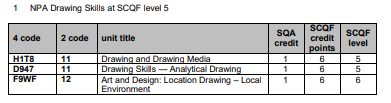 What skills will be developed? Develop introductory skills in drawing media through the investigation of and experimentation with materials and develop drawing techniques through production of outline drawings, drawings of rectilinear objects and drawings of cylindrical and spherical objects.  Further develop drawing skills and techniques through the visual analysis of subject matter using a range of materials, styles and techniques.  Extend and develop drawing skills through the analysis of elements of the local environment utilizing abstraction to convey expression.What will be experienced during the course?NPA Drawing Skills covers areas such as drawing media, analytical drawing skills, and location drawing.The specific aim of the National Progression Award in Drawing Skills at level 5 is to provide a structured award that creates opportunities for candidates to investigate, develop and refine drawing skills using a wide range of materials, techniques and subject matter. AssessmentThree internally assessed units of practical work  Analyzing subjects  selecting and using various drawing media  Creating and experimenting with line, tone, texture and colour  Producing drawings of objects with various shapes  Developing techniques to emphasise correct form and structure of subject  Exploring and developing the expressive use of visual elementsHome learning Completion of work from class/studying for assessments etc.Careers in__________Fine ArtistAnimatorCommunity Arts WorkerExhibition DesignerFashion DesignerGarphic DesignerIllustratorProduct DesignerJewellery DesignerPhotographerMedical IllustratorMuseum/Gallery ConservatorInterior DesignerCeramicistBotanical ArtistTaxidermistArt and Design Teacher